INFORMAZIONI PERSONALIMatteo Macchioro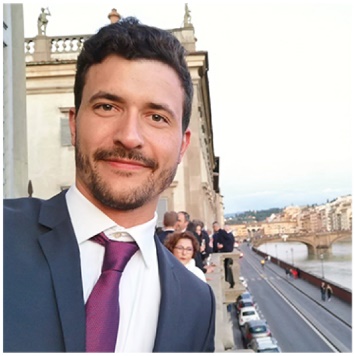  mm.macchioro@gmail.com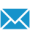 Sesso Maschio | Data di nascita 15/03/1990 | Nazionalità Italiana ESPERIENZA PROFESSIONALE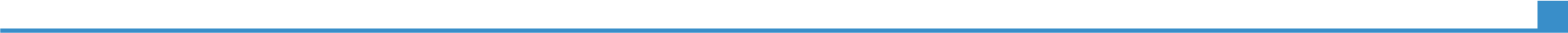 Dal: 1 giugno 2016
al: 31 marzo 2018Public Relation consultant e Assistente personale Direttore GeneraleDal: 1 giugno 2016
al: 31 marzo 2018Hippocrates Doo - Brezec pri Divaci 9a, 6215 Divaccia, SloveniaPrincipi di contabilità e segreteria, organizzazione del magazzino e della logistica (fatturazione e contatti con i fornitori);Consulenza di Relazioni Pubbliche, progettazione contenuti del sito internet e SEO;Partecipazione alla progettazione e sperimentazione di una nuova tecnologia per l’ablazione di tessuti tumorali. Mi sono personalmente occupato della prototipazione di alcuni componenti, record e analisi dei dati preliminari;Specializzazione tecnica in due tipi diversi di equipaggiamenti sanitari, entrambi certificati presso le case produttrici ad Austin, Texas, e Haifa, Israele.Dal: 1 marzo 2016
Al:30 maggio 2016Dal: 3 Aprile 2018
Al: presenteProduct SpecialistDal: 1 marzo 2016
Al:30 maggio 2016Dal: 3 Aprile 2018
Al: presenteCryoservice & M.D. srl, Via Miramare 5, Trieste - +39 040 4528125Relazioni con gli enti dei Sistemi Sanitari Regionali, dai centri logistici di acquisto alle Aziende Ospedaliere;Supporto Tecnico Scientifico ai medici che richiedono i materiali da noi commercializzati;Specializzazione certificata dai produttori per materiali Endocare inc. e Uc-Care ltd.Logistica e magazzino;Carico-Scarico e Trasporto dei materiali presso le AO richiedenti;Dal: Maggio 2013Al: Dicembre 2014Tirocinio UniversitarioDal: Maggio 2013Al: Dicembre 2014Associazione Radici e Futuro, Strada del Friuli 469/1, 34136, Trieste - +39 040 416313Divulgazione storica, creazione di contenuti visivi e testuali, organizzazione eventi in occasione del centenario della Grande Guerra.ISTRUZIONE E FORMAZIONELaurea Triennale in Relazioni PubblicheUniversità degli Studi di Udine Università degli Studi di Udine Economia Aziendale;Psicologia e Sociologia;Comunicazione Pubblicitaria e Marketing;Teorie e Tecniche della Comunicazione;Teorie e Tecniche della Negoziazione.Economia Aziendale;Psicologia e Sociologia;Comunicazione Pubblicitaria e Marketing;Teorie e Tecniche della Comunicazione;Teorie e Tecniche della Negoziazione.ATTIVITA’ EXTRACURRICULARIPubblicazioniPresentazioniProgettiConferenzeSeminariRiconoscimenti e premiAppartenenza a gruppi / associazioniReferenzeConcorso indetto da TurismoFVG: “Premio Marketing”Si chiedeva ai partecipanti di stilare un marketing plan per incrementare il turismo di un paese target (Russia nel mio caso). Posizionato 52° Nazionale, 1° nel Triveneto, 2° Centro-Nord Italia.Pubblicazioni Scientifiche:Minimally Invasive, Non-Thermal Tissue Ablation with a Single Exponential Decay Electrolytic Electroporation WaveformJ.Transl. Med. Res 2016;21(4):247-252 - DOI: 10.21614/jtmr-21-4-98 - Journal of Translational Medicine and Research, 21 (4), 2016 247Irinel Popescu et al.Cryoelectrolysis - electrolytic processes in a frozen physiological saline mediumPeerJ. 2017; 5: e2810 - Published online 2017 Jan 17. doi: 10.7717/peerj.2810Boris Rubinsky et al.Cryoelectrolysis; an acute case study in the pig liverCryobiology. 2017 Oct;78:110-114 - DOI: 10.1016/j.cryobiol.2017.08.001 - Epub 2017 Aug 3.Boris Rubinsky et al.Toward a clinical real time tissue ablation technology: Combining electroporation and electrolysis (E2)PeerJ. 2020; 8: e7985 - Published online 2020 Jan 20. doi: 10.7717/peerj.7985Boris Rubinsky et al.COMPETENZE PERSONALILingua madreItalianaItalianaItalianaItalianaItalianaItalianaItalianaItalianaItalianaAltre lingueCOMPRENSIONE COMPRENSIONE COMPRENSIONE PARLATO PARLATO PARLATO PARLATO PRODUZIONE SCRITTA PRODUZIONE SCRITTA Altre lingueAscolto Lettura Lettura Interazione Interazione Produzione orale Produzione orale Francese A2A2A2A2A2A2A2A2A2Inglese B2B2B2B2B2B2B2B2B2SpagnoloA2A2A2A2A2A2A2A2A2A2Livelli: A1/2 Livello base - B1/2 Livello intermedio - C1/2 Livello avanzato Quadro Comune Europeo di Riferimento delle LingueLivelli: A1/2 Livello base - B1/2 Livello intermedio - C1/2 Livello avanzato Quadro Comune Europeo di Riferimento delle LingueLivelli: A1/2 Livello base - B1/2 Livello intermedio - C1/2 Livello avanzato Quadro Comune Europeo di Riferimento delle LingueLivelli: A1/2 Livello base - B1/2 Livello intermedio - C1/2 Livello avanzato Quadro Comune Europeo di Riferimento delle LingueLivelli: A1/2 Livello base - B1/2 Livello intermedio - C1/2 Livello avanzato Quadro Comune Europeo di Riferimento delle LingueLivelli: A1/2 Livello base - B1/2 Livello intermedio - C1/2 Livello avanzato Quadro Comune Europeo di Riferimento delle LingueLivelli: A1/2 Livello base - B1/2 Livello intermedio - C1/2 Livello avanzato Quadro Comune Europeo di Riferimento delle LingueLivelli: A1/2 Livello base - B1/2 Livello intermedio - C1/2 Livello avanzato Quadro Comune Europeo di Riferimento delle LingueLivelli: A1/2 Livello base - B1/2 Livello intermedio - C1/2 Livello avanzato Quadro Comune Europeo di Riferimento delle Lingue